 noSUNMONTUESWEDTHURSFRISAT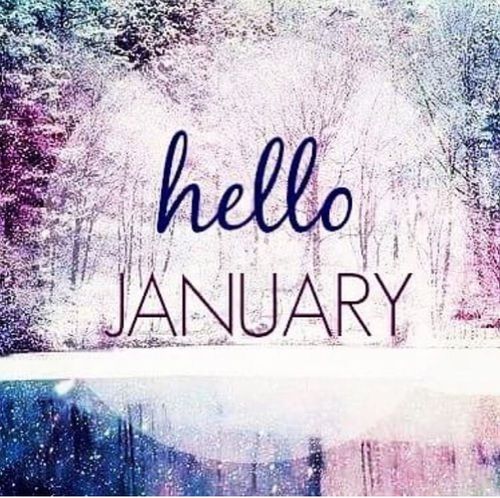 Happy BirthdayDeborah W. 1/1Gillian R. 1/18Joan B. 1/31Please note Activities are subject to change without noticeSpiritual Support=violet typefaceCreative Expression= green typefacePhysical Fitness:= red typefaceBrain Fitness:= blue typefaceEntertainers= BOLD typeface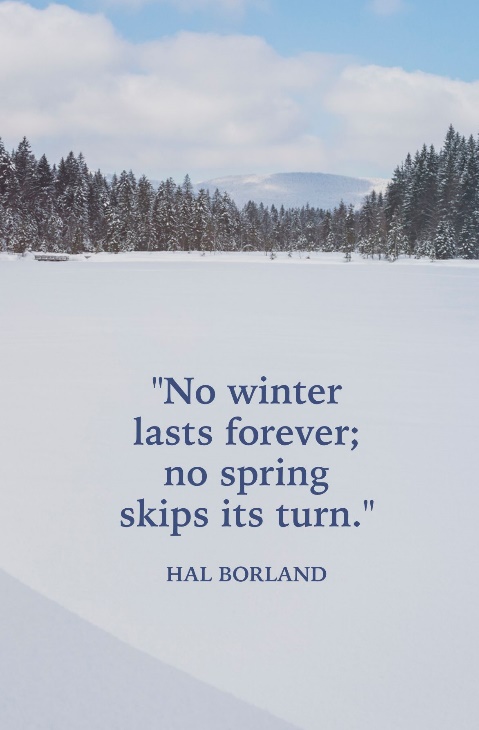 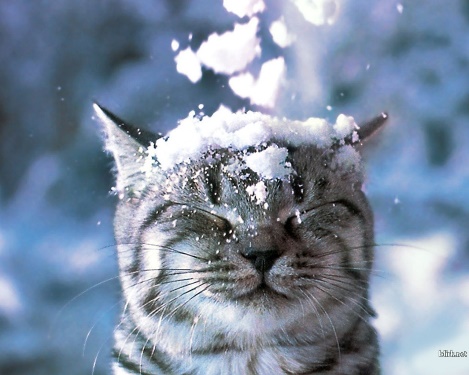 1   NEW YEAR’S DAYHappy Birthday Deborah9:00 Walk N Roll 1 on 1 9:30 Current Events10:00 Music Hour 10:30 Sit & Be Fit11:00 Daily Chronicle 1:30 Bingo & Mont2:30 Snack & Hydrate2:45 Doc. & Mont.3:15 1 on 1 & Mont.4:00 Coloring Hour6:30 Evening Film      29:00 Walk N Roll 1 on 1 9:30 Current Events10:00 Music Hour 10:30 Creative Movement 11:00 Daily Chronicle 1:30 Expressive Art2:30 Snack & Hydrate2:45 Doc. & Mont.3:00 Ballet Viewing4:00 Documentary 6:30 Evening Film    39:00 Walk N Roll 1 on 1 9:30 Current Events10:00 Music Hour 10:30 Sit & Be Fit11:00 Daily Chronicle 1:30 Bingo & Mont2:30 Snack & Hydrate2:45 Dance Doc & Mont.3:15 Walk N Roll 4:00 I Love Lucy6:30 Evening Film4    9:00 Walk N Roll 1 on 1 9:30 Current Events 10:00 Music Hour 10:30 Sit & Be Fit11:00 Daily Chronicle 1:30 Floor Game2:00 Coloring Hour2:30 Snack & Hydrate2:45 Music Doc & Mont.3:15 1 on 1 & Mont.4:00 Music Meditation 6:30 Evening Film    59:00 Walk N Roll 1 on 1 9:30 Current Events10:00 Music Hour 10:30 Sit & Be Fit11:00 Daily Chronicle 1:30 Collective Cooking2:30 Snack & Hydrate2:45 Funny Doc. & Mont.3:15 Walk N Roll 1 on 14:00 Trivia with Michelle6:30 Evening Film69:00 Walk N Roll 1 on 1 9:30 Current Events10:00 Music Hour 10:30 Sit & Be Fit11:00 Daily Chronicle 1:30 Expressive Art2:30 Snack & Hydrate2:45 Animal Doc & Mont.3:15 Spa Day with Erika3:15 1 on 1 & Mont.4:00 Music Hour6:30 Evening Film  7 9:00 Walk N Roll 1 on 1 9:30 Current Events10:00 Music Hour 10:30 Sit & Be Fit11:00 Daily Chronicle 1:30 Mani & TV Series2:30 Snack & Hydrate2:45 Travel Doc. & Mont.3:15 1 on 1 & Mont.4:00 Live Music 6:30 Evening Film  89:00 Walk N Roll 1 on 1 9:30 Current Events10:00 Music Hour 10:30 Sit & Be Fit11:00 Daily Chronicle 1:30 Bingo & Mont2:30 Snack & Hydrate2:45 Doc. & Mont.3:15 1 on 1 & Mont.4:00 Coloring Hour6:30 Evening Film      99:00 Walk N Roll 1 on 1 9:30 Current Events10:00 Music Hour 10:30 Creative Movement 11:00 Daily Chronicle 1:30 Expressive Art2:30 Snack & Hydrate2:45 Doc. & Mont.3:00 Ballet Viewing4:00 Documentary 6:30 Evening Film    109:00 Walk N Roll 1 on 1 9:30 Current Events10:00 Music Hour 10:30 Sit & Be Fit11:00 Daily Chronicle 1:30 Bingo & Mont2:30 Snack & Hydrate2:45 Dance Doc & Mont.3:15 Walk N Roll 4:00 I Love Lucy6:30 Evening Film11  Travel to Iceland9:00 Walk N Roll 1 on 1 9:30 Current Events10:00 Music Hour 10:30 Sit & Be Fit10:00 Daily Chronicle 1:30 Floor Game2:00 Expressive Art2:30 Snack & Hydrate2:45 Music Doc & Mont.3:15 1 on 1 & Mont.4:00 Music Meditation 6:30 Evening Film    129:00 Walk N Roll 1 on 1 9:30 Current Events10:00 Music Hour 10:30 Sit & Be Fit11:00 Daily Chronicle 1:30 Collective Cooking2:30 Snack & Hydrate2:45 Funny Doc. & Mont.3:15 Walk N Roll 1 on 14:00 Poetry with Michelle6:30 Evening Film139:00 Walk N Roll 1 on 1 9:30 Current Events10:00 Music Hour 10:30 Sit & Be Fit11:00 Daily Chronicle 1:30 Expressive Art2:30 Snack & Hydrate2:45 Animal Doc & Mont.3:15 Spa Day with Erika3:15 1 on 1 & Mont.4:00 Music Hour6:30 Evening Film  149:00 Walk N Roll 1 on 1 9:30 Current Events10:00 Music Hour 10:30 Sit & Be Fit11:00 Daily Chronicle 1:30 Mani & TV Series2:30 Snack & Hydrate2:45 Travel Doc. & Mont.3:15 1 on 1 & Mont.4:00 Live Music 6:30 Evening Film  159:00 Walk N Roll 1 on 1 9:30 Current Events10:00 Music Hour 10:30 Sit & Be Fit11:00 Daily Chronicle 1:30 Bingo & Mont2:30 Snack & Hydrate2:45 Doc. & Mont.3:15 1 on 1 & Mont.4:00 Coloring Hour6:30 Evening Film      169:00 Walk N Roll 1 on 1 9:30 Current Events10:00 Music Hour 10:30 Creative Movement 11:00 Daily Chronicle 1:30 Expressive Art2:30 Snack & Hydrate2:45 Doc. & Mont.3:00 Ballet Viewing4:00 Documentary 6:30 Evening Film    17 9:00 Walk N Roll 1 on 1 9:30 Current Events10:00 Music Hour 10:30 Sit & Be Fit11:00 Daily Chronicle 1:30 Bingo & Mont2:30 Snack & Hydrate2:45 Dance Doc & Mont.3:15 Walk N Roll 4:00 I Love Lucy6:30 Evening Film18       MLK Jr. DAYTravel to Alaska9:00 Walk N Roll 1 on 1 9:30 Current Events10:15 Music Hour 10:30 Sit & Be Fit11:00 Daily Chronicle 1:30 Floor Game2:00 Coloring Hour2:30 Snack & Hydrate2:45 Music Doc & Mont.3:15 1 on 1 & Mont.4:00 Coloring Hour6:30 Evening Film    199:00 Walk N Roll 1 on 1 9:30 Current Events10:00 Music Hour 10:30 Sit & Be Fit11:00 Daily Chronicle 1:30 Collective Cooking2:30 Snack & Hydrate2:45 Funny Doc. & Mont.3:15 Walk N Roll 1 on 14:00 Trivia with Michelle6:30 Evening Film209:00 Walk N Roll 1 on 1 9:30 Current Events10:00 Music Hour 10:30 Sit & Be Fit11:00 Daily Chronicle 1:30 Expressive Art2:30 Snack & Hydrate2:45 Animal Doc & Mont.3:15 Spa Day with Erika3:15 1 on 1 & Mont.4:00 Music Hour6:30 Evening Film  21 9:00 Walk N Roll 1 on 1 9:30 Current Events10:00 Music Hour 10:30 Sit & Be Fit11:00 Daily Chronicle 1:30 Mani & TV Series2:30 Snack & Hydrate2:45 Travel Doc. & Mont.3:15 1 on 1 & Mont.4:00 Live Music6:30 Evening Film  229:00 Walk N Roll 1 on 1 9:30 Current Events10:00 Music Hour 10:30 Sit & Be Fit11:00 Daily Chronicle 1:30 Bingo & Mont2:30 Snack & Hydrate2:45 Doc. & Mont.3:15 1 on 1 & Mont.4:00 Coloring Hour6:30 Evening Film      23 9:00 Walk N Roll 1 on 1 9:30 Current Events10:00 Music Hour 10:30 Creative Movement 11:00 Daily Chronicle 1:30 Expressive Art2:30 Snack & Hydrate2:45 Doc. & Mont.3:00 Ballet Viewing4:00 Documentary 6:30 Evening Film    249:00 Walk N Roll 1 on 1 9:30 Current Events10:00 Music Hour 10:30 Sit & Be Fit11:00 Daily Chronicle 1:30 Bingo & Mont2:30 Snack & Hydrate2:45 Dance Doc & Mont.3:15 Walk N Roll 4:00 I Love Lucy6:30 Evening Film259:00 Walk N Roll 1 on 1 9:30 Current Events10:15 Music Hour 10:30 Sit & Be Fit11:00 Daily Chronicle 1:30 Floor Game2:00 Expressive Art2:30 Snack & Hydrate2:45 Music Doc & Mont.3:15 1 on 1 & Mont.4:00 Coloring Hour6:30 Evening Film    269:00 Walk N Roll 1 on 1 9:30 Current Events10:00 Music Hour 10:30 Sit & Be Fit11:00 Daily Chronicle 1:30 Collective Cooking2:30 Snack & Hydrate2:45 Funny Doc. & Mont.3:15 Walk N Roll 1 on 14:00 Poetry with Michelle6:30 Evening Film279:00 Walk N Roll 1 on 1 9:30 Current Events10:00 Music Hour 10:30 Sit & Be Fit11:00 Daily Chronicle 1:30 Expressive Art2:30 Snack & Hydrate2:45 Animal Doc & Mont.3:15 Spa Day with Erika3:15 1 on 1 & Mont.4:00 Music Hour6:30 Evening Film  289:00 Walk N Roll 1 on 1 9:30 Current Events10:00 Music Hour 10:30 Sit & Be Fit11:00 Daily Chronicle 1:30 Mani & TV Series2:30 Snack & Hydrate2:45 Travel Doc. & Mont.3:15 1 on 1 & Mont.4:00 Live Music6:30 Evening Film  299:00 Walk N Roll 1 on 1 9:30 Current Events10:00 Music Hour 10:30 Sit & Be Fit11:00 Daily Chronicle 1:30 Bingo & Mont2:30 Snack & Hydrate2:45 Doc. & Mont.3:15 1 on 1 & Mont.4:00 Coloring Hour6:30 Evening Film      30                               9:00 Walk N Roll 1 on 1 9:30 Current Events10:00 Music Hour 10:30 Creative Movement 11:00 Daily Chronicle 1:30 Expressive Art2:30 Snack & Hydrate2:45 Doc. & Mont.3:00 Ballet Viewing4:00 Documentary 6:30 Evening Film    31                              9:00 Walk N Roll 1 on 1 9:30 Current Events10:00 Music Hour 10:30 Sit & Be Fit11:00 Daily Chronicle 1:30 Bingo & Mont2:30 Snack & Hydrate2:45 Dance Doc & Mont.3:15 Walk N Roll 4:00 I Love Lucy6:30 Evening Film